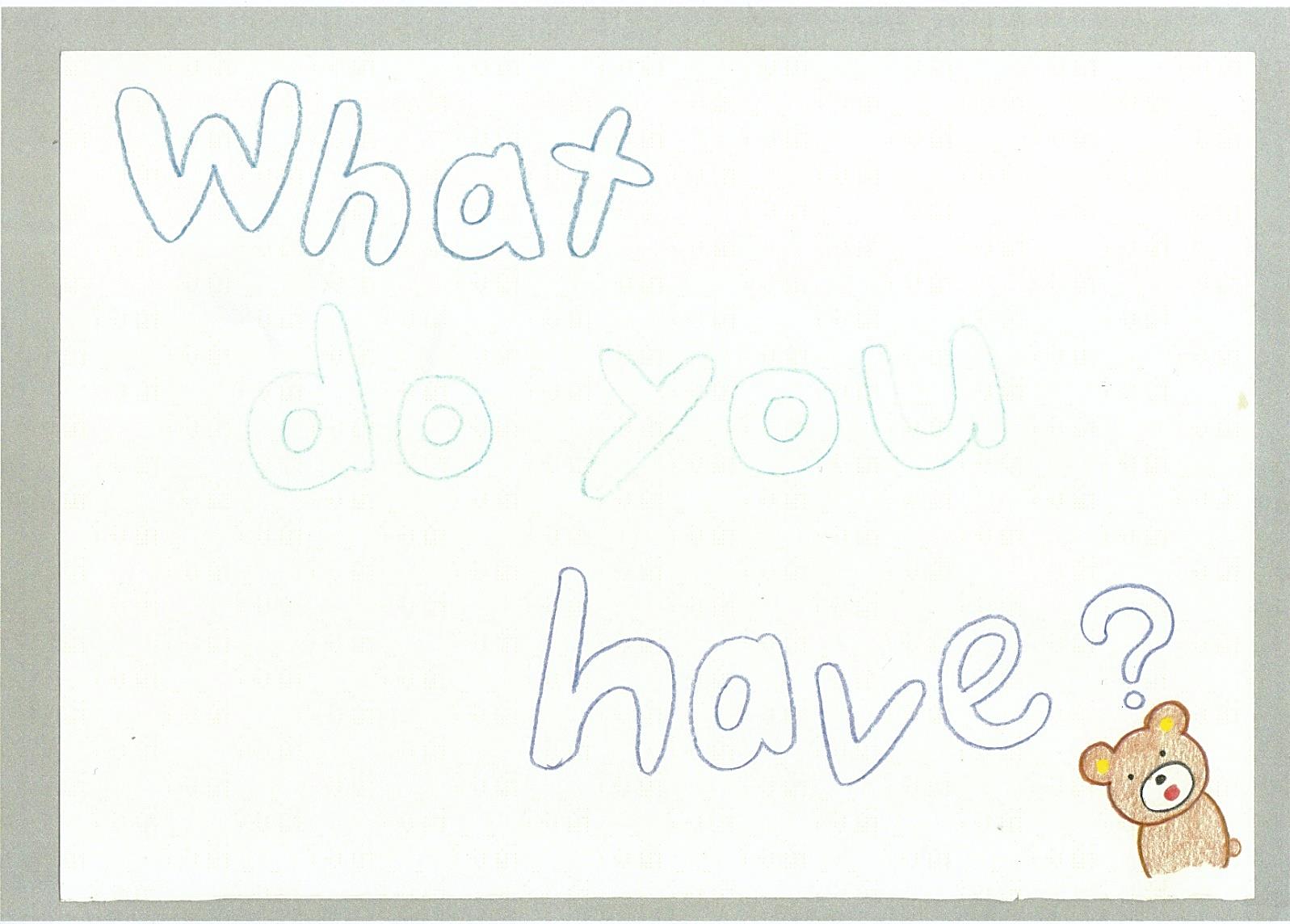 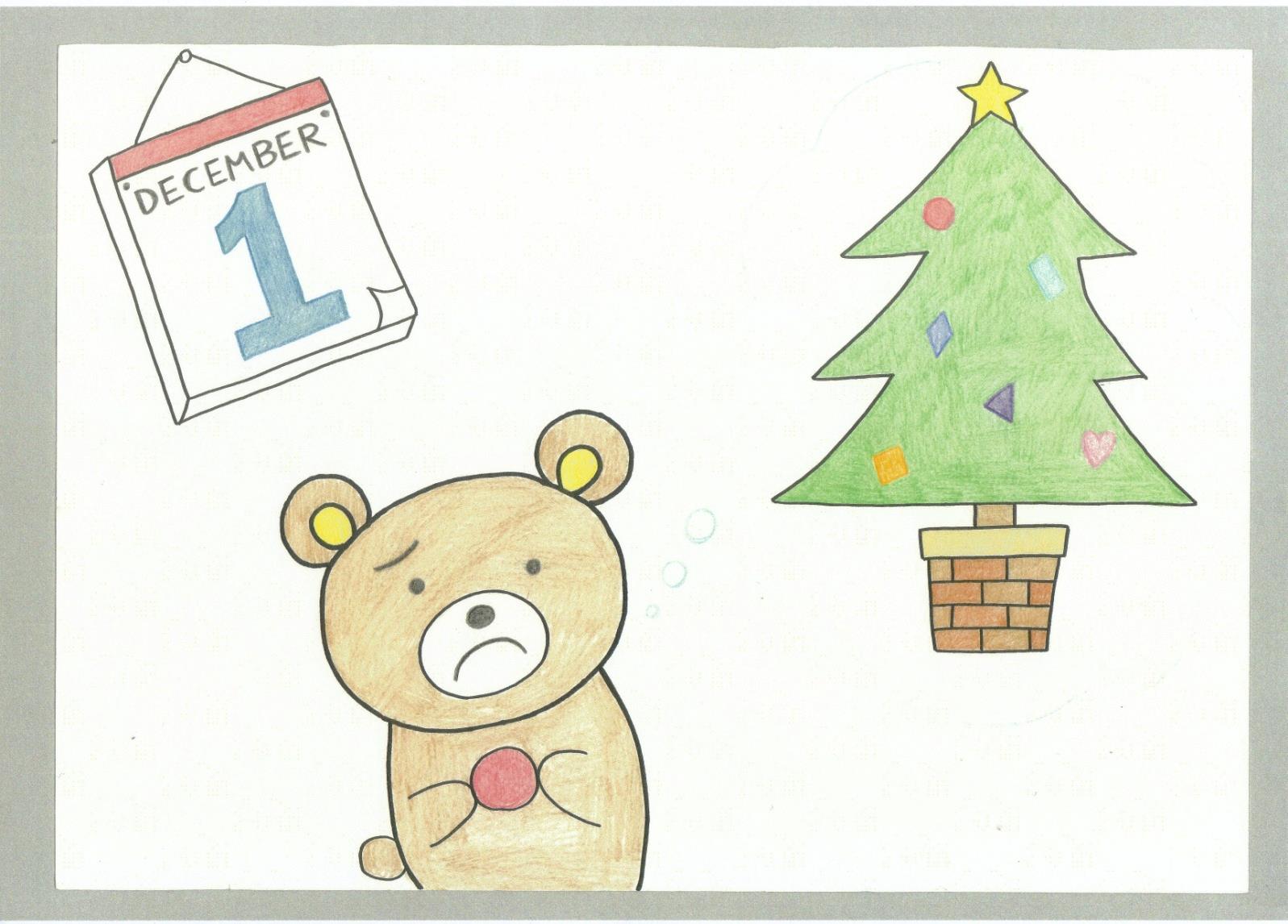 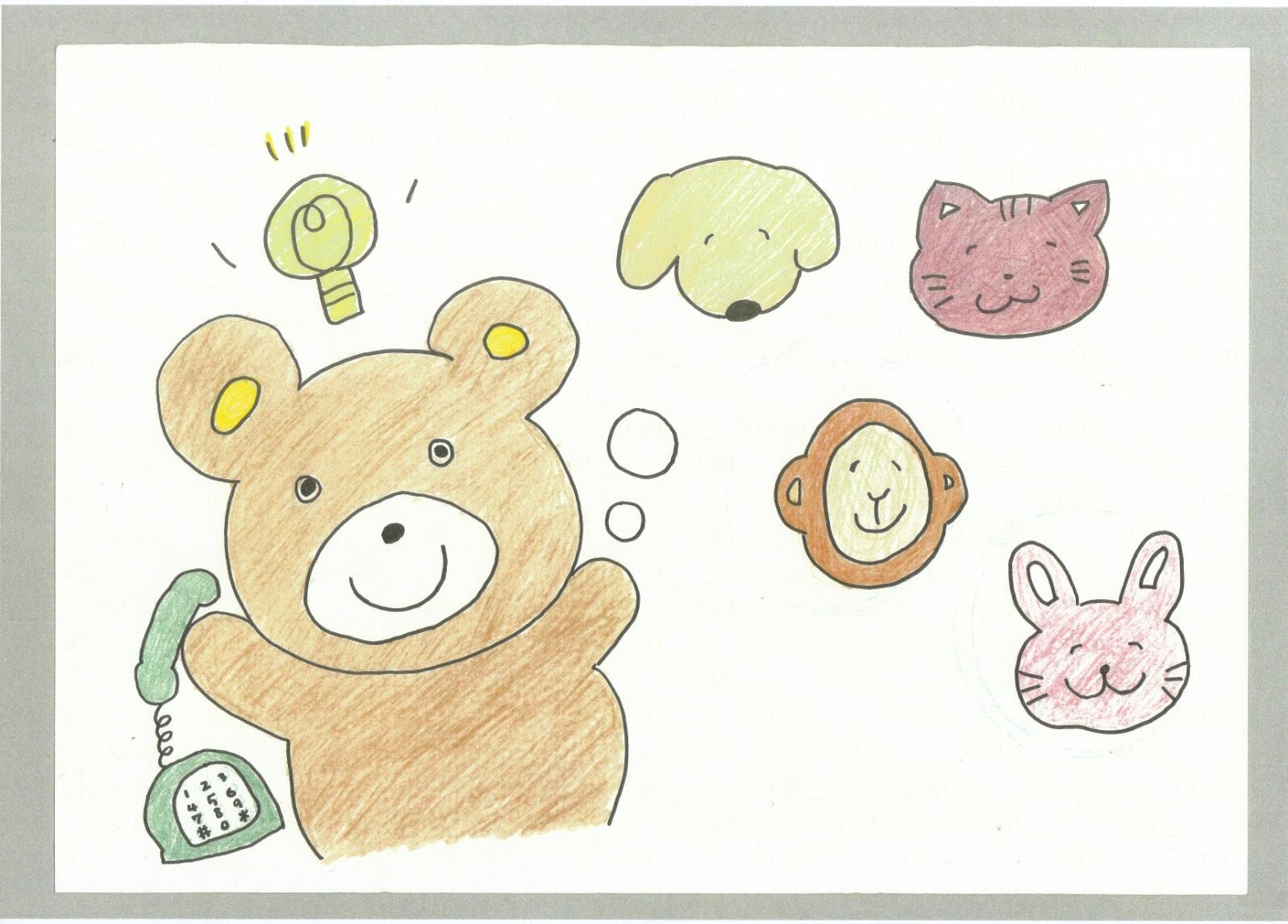 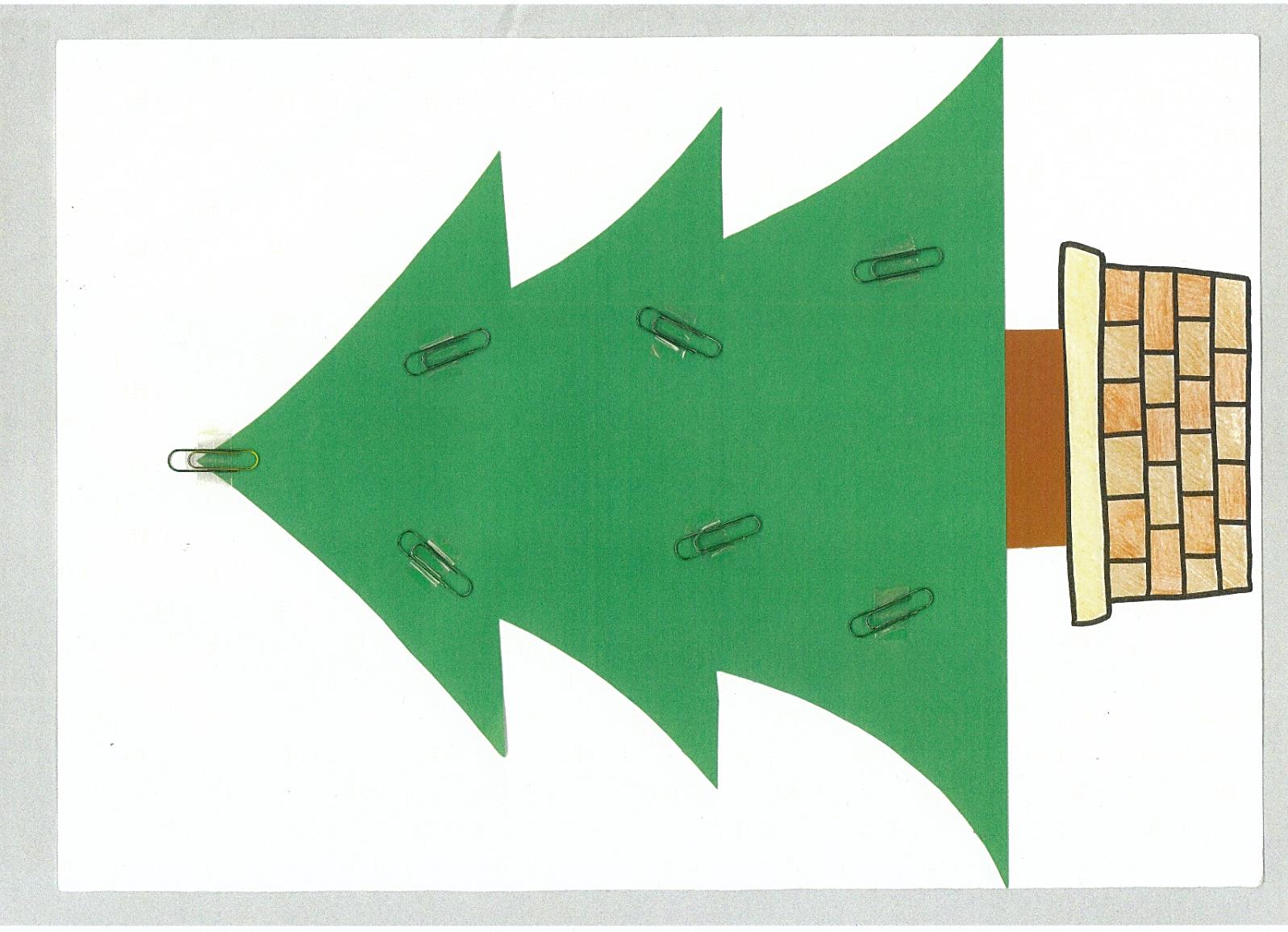 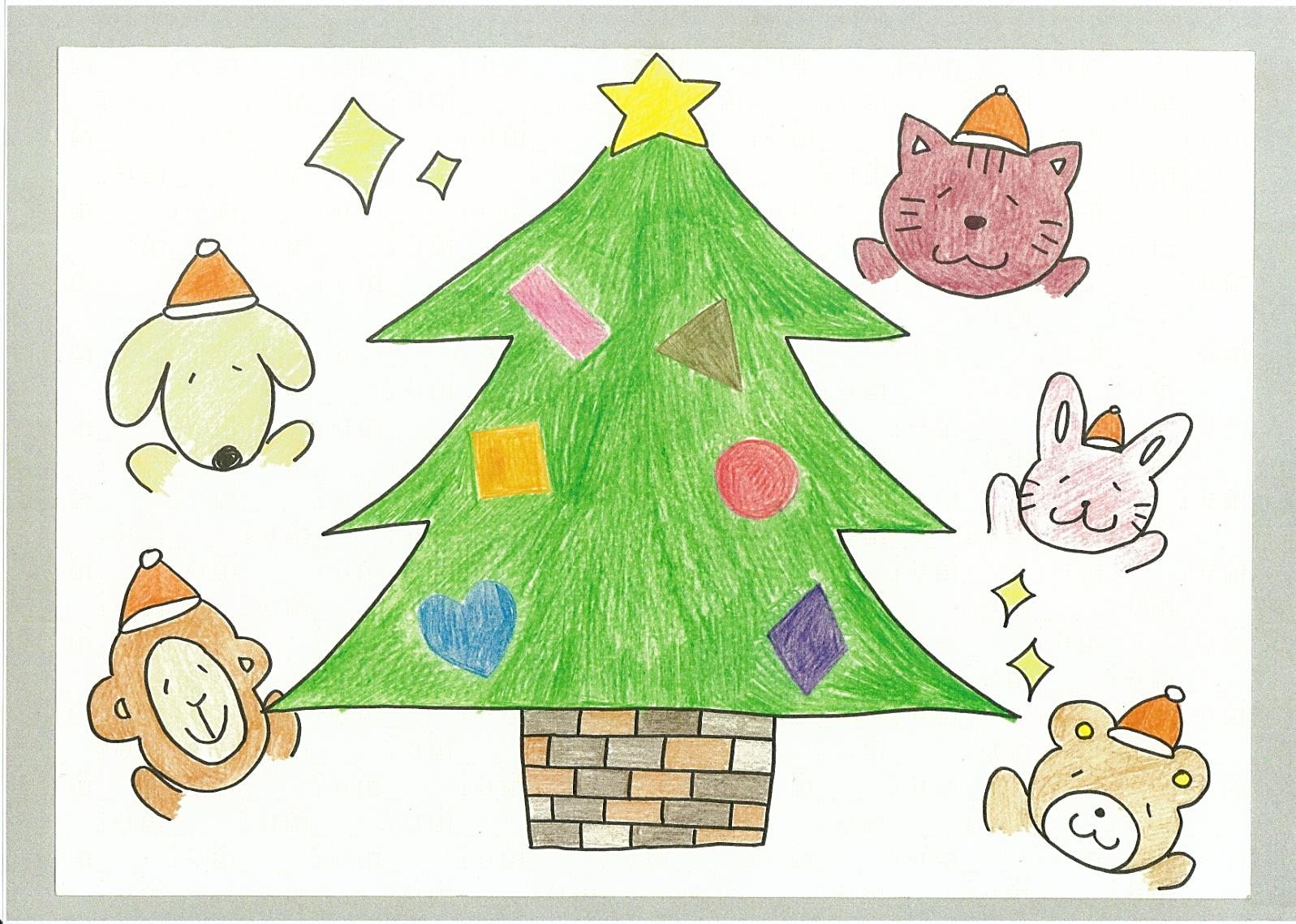 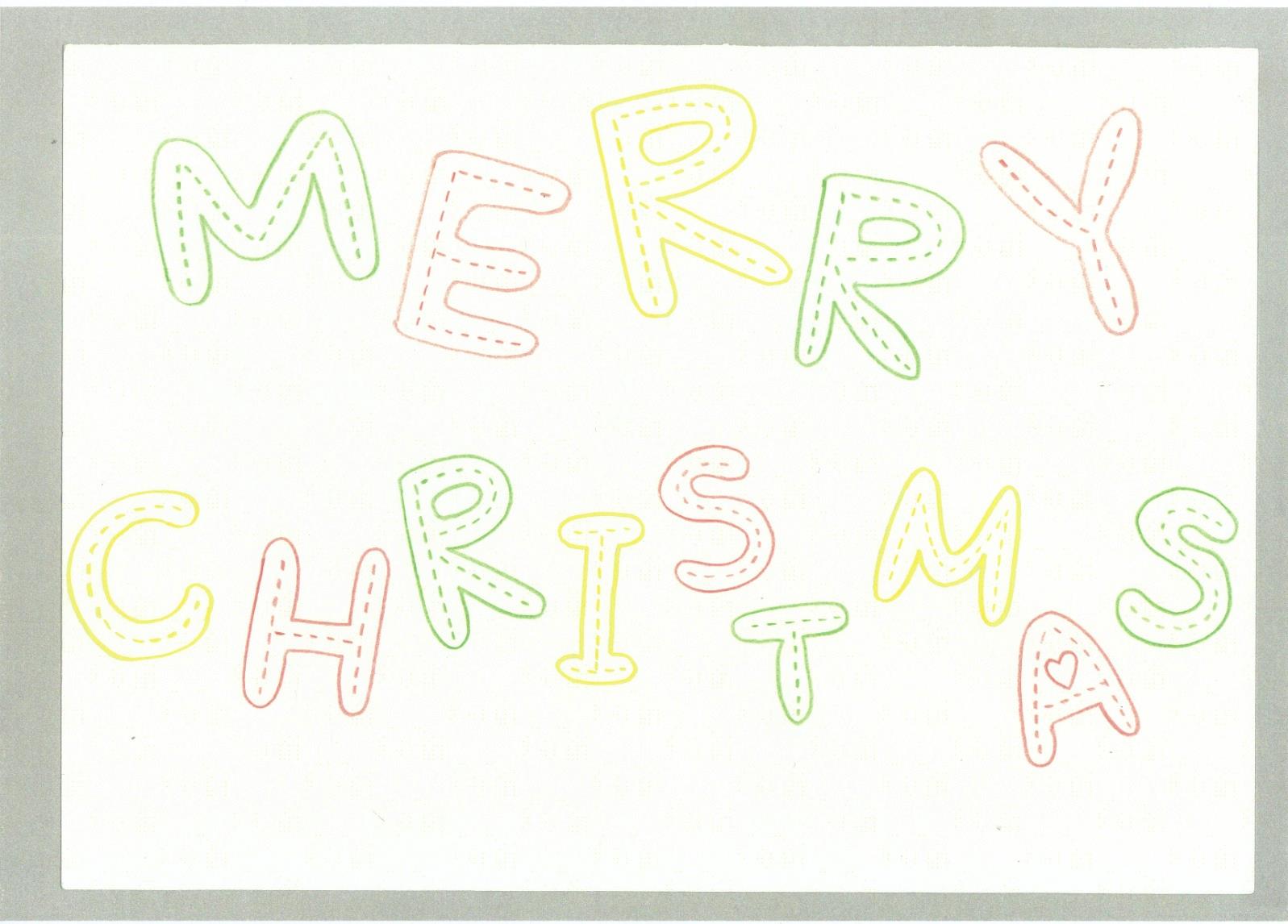 『What do you have?』著者：Miku Hibino, Miyabi Harada, Ayano NoguchiBear: “Today is December 1st. I want to decorate Christmas three, but I only have red circle. I need more decorations. Let’s call my friends!”“Knock, knock!”Dog: Hi, bear! B: Hi, dog! What do you have?D: I have a blue heart.B: Thank you. Put it on the tree.“Knock, knock!”Cat: Hi, bear! B: Hi, cat! What do you have?C: I have a pink rectangle and an orange square.B: Thank you. Put them on the tree.“Knock, knock!”Monkey: Hi, bear!B: Hi, monkey! What do you have?M: I have a gold triangle.B: Thank you. Put it on the tree. “Knock, knock!”Rabbit: Hi, bear! B: Hi, rabbit! What do you have?R: I have a purple diamond.B: Thank you. Put it on the tree.B: We need one more decoration!Teacher: Can you guess everyone?Students: Star!!C: Oh! We need a star!, but where is a star?M: Look, look! Bear, you have a star in your hat.R: Put it on top of the tree!B: We made our Christmas tree!All: Happy Merry Christmas!!